A proposal forState of Ohio Department of Transportation023-21Bid Item 3- Single axle chassis -omit Set Forward axle RequirementPrepared byFYDA FREIGHTLINER CINCINNATIMike BaileyAug 12, 2020Western Star 4700SB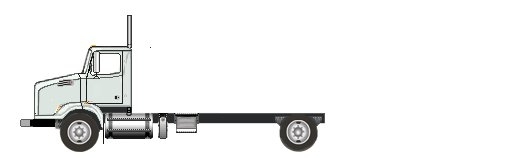 Components shown may not reflect all spec'd options and are not to scaleSPECIFICATION PROPOSAL (***) All cost increases for major components (Engines, Transmissions, Axles, Front and Rear Tires) and government mandated requirements, tariffs, and raw material surcharges will be passed through and added to factory invoices.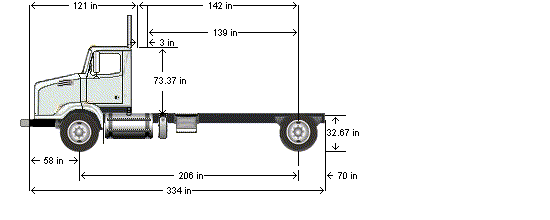 Model	4700SBWheelbase (545)	5225MM (206 INCH) WHEELBASERear Frame Overhang (552)	1775MM (70 INCH) REAR FRAME OVERHANGFifth Wheel (578)	NO FIFTH WHEEL      Mounting Location (577)	NO FIFTH WHEEL LOCATION      Maximum Forward Position (in)	0      Maximum Rearward Position (in)	0      Amount of Slide Travel (in)	0      Slide Increment (in)	0      Desired Slide Position (in)	0.0Cab Size (829)	110 INCH BBC STEEL CONVENTIONAL CABSleeper (682)	NO SLEEPER BOX/SLEEPERCABExhaust System (016)	RH OUTBOARD UNDER STEP MOUNTED HORIZONTAL AFTERTREATMENT SYSTEM ASSEMBLY WITH RH B-PILLAR MOUNTED VERTICAL TAILPIPE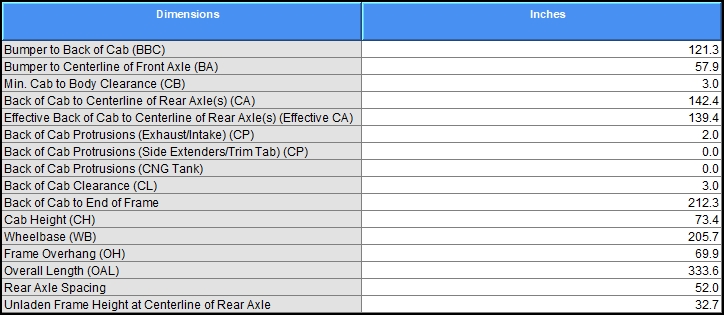 Performance calculations are estimates only. If performance calculations are critical, please contact Customer Application Engineering.Model	4700SBCab Size (829)	110 INCH BBC STEEL CONVENTIONAL CABExpected Front Axle(s) Load (lbs)	20000.0Expected Pusher Axle(s) Load (lbs)	0.0Expected Rear Axle(s) Load (lbs)	26000.0Expected Tag Axle(s) Load (lbs)	0.0Expected GVW (lbs)	46000Expected GCW (lbs)	60000.0Front Axle (400)	DETROIT DA-F-20.0-5 20,000# FL1 71.0 KPI/3.74 DROP SINGLE FRONT AXLEFront Suspension (620)	20,000# FLAT LEAF FRONT SUSPENSIONFront Hubs (418)	CONMET PRESET PLUS PREMIUM IRON FRONT HUBSFront Disc Wheels (502)	ALCOA ULTRA ONE 89U64X 22.5X9.00 10-HUB PILOT 5.99 INSET ALUMINUM FRONT WHEELSFront Tires (093)	MICHELIN XZU-S2 315/80R22.5 20 PLY RADIAL FRONT TIRESFront Brakes (402)	BENDIX ADB22X-V AIR DISC FRONT BRAKESSteering Gear (536)	TRW THP-60 POWER STEERING WITH RCH45 AUXILIARY GEARRear Axle (420)	RS-26-185 26,000# T-SERIES SINGLE REAR AXLERear Suspension (622)	HENDRICKSON RT463 @46,000# REAR SUSPENSIONRear Hubs (450)	CONMET PRESET PLUS PREMIUM IRON REAR HUBSRear Disc Wheels (505)	ALCOA ULTRA ONE 89U64X 22.5X9.00 10-HUB PILOT 5.99 INSET ALUMINUM REAR WHEELSRear Tires (094)	MICHELIN XZE 12R22.5 16 PLY RADIAL REAR TIRESRear Brakes (423)	BENDIX ADB22X AIR DISC REAR BRAKESPusher / Tag Axle (443)	NO PUSHER OR TAG AXLEPusher / Tag Suspension (626)	NO PUSHER OR TAG SUSPENSIONPusher / Tag Hubs (449)	NO PUSHER OR TAG HUBSPusher/Tag Disc Wheels (509)	NO PUSHER/TAG DISC WHEELSPusher / Tag Tires (095)	NO PUSHER/TAG TIRESPusher / Tag Brakes (456)	NO PUSHER/TAG BRAKES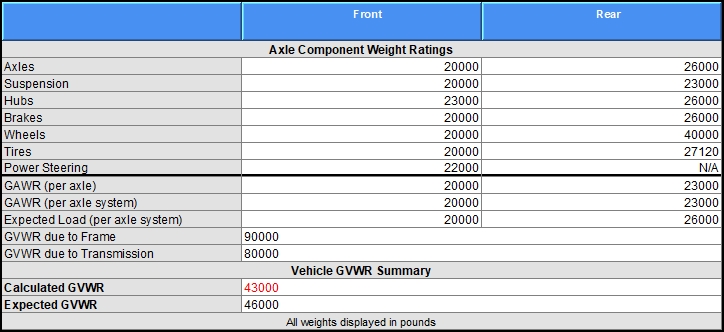 Performance calculations are estimates only. If performance calculations are critical, please contact Customer Application Engineering.Wheelbase (545)	5225MM (206 INCH) WHEELBASEFrame Rails (546)	7/16X3-9/16X11-1/8 INCH STEEL FRAME (11.11MMX282.6MM/0.437X11.13 INCH) 120KSI(546)      Yield Strength (psi)	120000      Section Modulus (per rail) (cu in)	21.6      RBM (per rail) (lbf-in)	2592000Inner Frame Reinforcement (547)	PARTIAL INNER FRAME REINFORCEMENT AT FRONT SUSPENSIONOuter Frame Reinforcement (548)	BODY COMPANY INSTALLED ADDITIONAL FRONT FRAME REINFORCEMENT FOR SNOW PLOW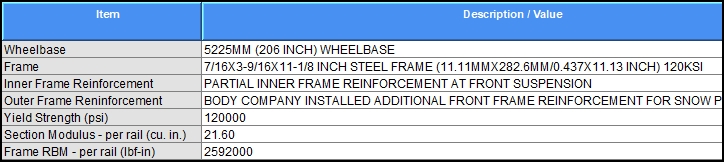 Performance calculations are estimates only. If performance calculations are critical, please contact Customer Application Engineering.                                                                                          Description	                                                                                          Description	Price LevelPrice LevelPrice LevelPrice LevelPrice LevelPrice LevelPrice LevelPrice LevelPrice LevelPrice LevelPrice LevelWESTERN STAR 4700 PRL-23T (EFF:01/21/20) WESTERN STAR 4700 PRL-23T (EFF:01/21/20) Data VersionData VersionData VersionData VersionData VersionData VersionData VersionData VersionData VersionData VersionData VersionSPECPRO21 DATA RELEASE VER 027 SPECPRO21 DATA RELEASE VER 027 Vehicle ConfigurationVehicle ConfigurationVehicle ConfigurationVehicle ConfigurationVehicle ConfigurationVehicle ConfigurationVehicle ConfigurationVehicle ConfigurationVehicle ConfigurationVehicle ConfigurationVehicle ConfigurationWESTERN STAR 4700 SET-BACK FRONT AXLE CHASSIS WESTERN STAR 4700 SET-BACK FRONT AXLE CHASSIS 2021 MODEL YEAR SPECIFIED 2021 MODEL YEAR SPECIFIED SET BACK AXLE - TRUCK SET BACK AXLE - TRUCK TRAILER TOWING PROVISION AT END OF FRAME WITH SAE J560 TRAILER TOWING PROVISION AT END OF FRAME WITH SAE J560 LH PRIMARY STEERING LOCATION LH PRIMARY STEERING LOCATION General ServiceGeneral ServiceGeneral ServiceGeneral ServiceGeneral ServiceGeneral ServiceGeneral ServiceGeneral ServiceGeneral ServiceGeneral ServiceGeneral ServiceTRUCK/TRAILER CONFIGURATION TRUCK/TRAILER CONFIGURATION DOMICILED, USA 50 STATES (INCLUDING CALIFORNIA AND CARB OPT-IN STATES) DOMICILED, USA 50 STATES (INCLUDING CALIFORNIA AND CARB OPT-IN STATES) CONSTRUCTION SERVICE CONSTRUCTION SERVICE GOVERNMENT BUSINESS SEGMENT GOVERNMENT BUSINESS SEGMENT DIRT/SAND/ROCK COMMODITY DIRT/SAND/ROCK COMMODITY TERRAIN/DUTY: 100% (ALL) OF THE TIME, IN TRANSIT, IS SPENT ON PAVED ROADS TERRAIN/DUTY: 100% (ALL) OF THE TIME, IN TRANSIT, IS SPENT ON PAVED ROADS MAXIMUM 8% EXPECTED GRADE MAXIMUM 8% EXPECTED GRADE SMOOTH CONCRETE OR ASPHALT PAVEMENT - MOST SEVERE IN-TRANSIT (BETWEEN SITES) ROAD SURFACE SMOOTH CONCRETE OR ASPHALT PAVEMENT - MOST SEVERE IN-TRANSIT (BETWEEN SITES) ROAD SURFACE WESTERN STAR VOCATIONAL WARRANTY WESTERN STAR VOCATIONAL WARRANTY EXPECTED FRONT AXLE(S) LOAD :  20000.0 lbsEXPECTED FRONT AXLE(S) LOAD :  20000.0 lbsEXPECTED REAR DRIVE AXLE(S) LOAD :  26000.0 lbsEXPECTED REAR DRIVE AXLE(S) LOAD :  26000.0 lbsEXPECTED GROSS VEHICLE WEIGHT CAPACITY :  46000.0 lbsEXPECTED GROSS VEHICLE WEIGHT CAPACITY :  46000.0 lbsEXPECTED GROSS COMBINATION WEIGHT :  60000.0 lbsEXPECTED GROSS COMBINATION WEIGHT :  60000.0 lbsTruck ServiceTruck ServiceTruck ServiceTruck ServiceTruck ServiceTruck ServiceTruck ServiceTruck ServiceTruck ServiceTruck ServiceTruck ServiceFRONT PLOW/END DUMP BODY FRONT PLOW/END DUMP BODY EXPECTED TRUCK BODY LENGTH :  14.0 ftEXPECTED TRUCK BODY LENGTH :  14.0 ftEngineEngineEngineEngineEngineEngineEngineEngineEngineEngineEngineCUM L9 370 HP @ 2000 RPM, 2100 GOV RPM, 1250 LB/FT @ 1400 RPM CUM L9 370 HP @ 2000 RPM, 2100 GOV RPM, 1250 LB/FT @ 1400 RPM Electronic ParametersElectronic ParametersElectronic ParametersElectronic ParametersElectronic ParametersElectronic ParametersElectronic ParametersElectronic ParametersElectronic ParametersElectronic ParametersElectronic Parameters75 MPH ROAD SPEED LIMIT 75 MPH ROAD SPEED LIMIT CRUISE CONTROL SPEED LIMIT SAME AS ROAD SPEED LIMIT CRUISE CONTROL SPEED LIMIT SAME AS ROAD SPEED LIMIT 20 MINUTE IDLE SHUTDOWN - CONTINUOUS OVERRIDE WITH CLUTCH AND SERVICE BRAKE 20 MINUTE IDLE SHUTDOWN - CONTINUOUS OVERRIDE WITH CLUTCH AND SERVICE BRAKE PTO MODE ENGINE RPM LIMIT - 700 RPM PTO MODE ENGINE RPM LIMIT - 700 RPM PTO MODE BRAKE OVERRIDE - SERVICE BRAKE APPLIED PTO MODE BRAKE OVERRIDE - SERVICE BRAKE APPLIED PTO RPM WITH CRUISE SET SWITCH - 700 RPM PTO RPM WITH CRUISE SET SWITCH - 700 RPM PTO RPM WITH CRUISE RESUME SWITCH - 700 RPM PTO RPM WITH CRUISE RESUME SWITCH - 700 RPM PTO MODE CANCEL VEHICLE SPEED - 5 MPH PTO MODE CANCEL VEHICLE SPEED - 5 MPH PTO GOVERNOR RAMP RATE - 250 RPM PER SECOND PTO GOVERNOR RAMP RATE - 250 RPM PER SECOND PTO MINIMUM RPM - 700 PTO MINIMUM RPM - 700 REGEN INHIBIT SPEED THRESHOLD - 5 MPH REGEN INHIBIT SPEED THRESHOLD - 5 MPH TEMPERATURE OVERRIDE BELOW 20 DEGREES AND ABOVE 70 DEGREES AMBIENT TEMPERATURE TEMPERATURE OVERRIDE BELOW 20 DEGREES AND ABOVE 70 DEGREES AMBIENT TEMPERATURE Engine EquipmentEngine EquipmentEngine EquipmentEngine EquipmentEngine EquipmentEngine EquipmentEngine EquipmentEngine EquipmentEngine EquipmentEngine EquipmentEngine Equipment2016-2019 ONBOARD DIAGNOSTICS/2010 EPA/CARB/FINAL GHG17 CONFIGURATION 2016-2019 ONBOARD DIAGNOSTICS/2010 EPA/CARB/FINAL GHG17 CONFIGURATION 2008 CARB EMISSION CERTIFICATION - CLEAN IDLE (INCLUDES 6X4 INCH LABEL ON LOWER FORWARD CORNER OF DRIVER DOOR) 2008 CARB EMISSION CERTIFICATION - CLEAN IDLE (INCLUDES 6X4 INCH LABEL ON LOWER FORWARD CORNER OF DRIVER DOOR) STANDARD OIL PAN STANDARD OIL PAN ENGINE MOUNTED OIL CHECK AND FILL ENGINE MOUNTED OIL CHECK AND FILL SIDE OF HOOD AIR INTAKE WITH FIREWALL MOUNTED DONALDSON AIR CLEANER WITH SAFETY ELEMENT AND INSIDE/OUTSIDE AIR WITH SNOW DOOR SIDE OF HOOD AIR INTAKE WITH FIREWALL MOUNTED DONALDSON AIR CLEANER WITH SAFETY ELEMENT AND INSIDE/OUTSIDE AIR WITH SNOW DOOR DR 12V 200 AMP 28-SI QUADRAMOUNT PAD ALTERNATOR WITH REMOTE BATTERY VOLT SENSE DR 12V 200 AMP 28-SI QUADRAMOUNT PAD ALTERNATOR WITH REMOTE BATTERY VOLT SENSE (3) DTNA GENUINE, FLOODED STARTING, MIN 2250CCA, 510RC, THREADED STUD BATTERIES (3) DTNA GENUINE, FLOODED STARTING, MIN 2250CCA, 510RC, THREADED STUD BATTERIES BATTERY BOX FRAME MOUNTED BATTERY BOX FRAME MOUNTED SINGLE BATTERY BOX FRAME MOUNTED LH SIDE BACK OF CAB SINGLE BATTERY BOX FRAME MOUNTED LH SIDE BACK OF CAB WIRE GROUND RETURN FOR BATTERY CABLES WITH ADDITIONAL FRAME GROUND RETURN WIRE GROUND RETURN FOR BATTERY CABLES WITH ADDITIONAL FRAME GROUND RETURN NON-POLISHED BATTERY BOX COVER NON-POLISHED BATTERY BOX COVER LOW VOLTAGE BATTERY DISCONNECT AT 12.3 VOLTS FOR ISOLATED CIRCUITS WITH LOCAL ALARM LOW VOLTAGE BATTERY DISCONNECT AT 12.3 VOLTS FOR ISOLATED CIRCUITS WITH LOCAL ALARM CUMMINS TURBOCHARGED 18.7 CFM AIR COMPRESSOR WITH INTERNAL SAFETY VALVE CUMMINS TURBOCHARGED 18.7 CFM AIR COMPRESSOR WITH INTERNAL SAFETY VALVE AIR COMPRESSOR DISCHARGE LINE AIR COMPRESSOR DISCHARGE LINE ELECTRONIC ENGINE INTEGRAL SHUTDOWN PROTECTION SYSTEM ELECTRONIC ENGINE INTEGRAL SHUTDOWN PROTECTION SYSTEM C-BRAKE BY JACOBS WITH HIGH MED LOW BRAKE C-BRAKE BY JACOBS WITH HIGH MED LOW BRAKE RH OUTBOARD UNDER STEP MOUNTED HORIZONTAL AFTERTREATMENT SYSTEM ASSEMBLY WITH RH B-PILLAR MOUNTED VERTICAL TAILPIPE RH OUTBOARD UNDER STEP MOUNTED HORIZONTAL AFTERTREATMENT SYSTEM ASSEMBLY WITH RH B-PILLAR MOUNTED VERTICAL TAILPIPE ENGINE AFTERTREATMENT DEVICE, AUTOMATIC OVER THE ROAD REGENERATION AND DASH MOUNTED REGENERATION REQUEST SWITCH ENGINE AFTERTREATMENT DEVICE, AUTOMATIC OVER THE ROAD REGENERATION AND DASH MOUNTED REGENERATION REQUEST SWITCH 10 FOOT 06 INCH (126 INCH+0/-5.9 INCH) EXHAUST SYSTEM HEIGHT 10 FOOT 06 INCH (126 INCH+0/-5.9 INCH) EXHAUST SYSTEM HEIGHT RH CURVED VERTICAL TAILPIPE B-PILLAR MOUNTED ROUTED FROM STEP RH CURVED VERTICAL TAILPIPE B-PILLAR MOUNTED ROUTED FROM STEP 6 GALLON DIESEL EXHAUST FLUID TANK 6 GALLON DIESEL EXHAUST FLUID TANK 100 PERCENT DIESEL EXHAUST FLUID FILL 100 PERCENT DIESEL EXHAUST FLUID FILL STANDARD DIESEL EXHAUST FLUID PUMP MOUNTING STANDARD DIESEL EXHAUST FLUID PUMP MOUNTING LH MEDIUM DUTY STANDARD DIESEL EXHAUST FLUID TANK LOCATION LH MEDIUM DUTY STANDARD DIESEL EXHAUST FLUID TANK LOCATION STAINLESS STEEL AFTERTREATMENT DEVICE/MUFFLER/TAILPIPE SHIELD STAINLESS STEEL AFTERTREATMENT DEVICE/MUFFLER/TAILPIPE SHIELD HORTON DRIVEMASTER ADVANTAGE ON/OFF FAN DRIVE HORTON DRIVEMASTER ADVANTAGE ON/OFF FAN DRIVE AUTOMATIC FAN CONTROL WITHOUT DASH SWITCH, NON ENGINE MOUNTED AUTOMATIC FAN CONTROL WITHOUT DASH SWITCH, NON ENGINE MOUNTED CUMMINS SPIN ON FUEL FILTER CUMMINS SPIN ON FUEL FILTER COMBINATION FULL FLOW/BYPASS OIL FILTER COMBINATION FULL FLOW/BYPASS OIL FILTER 1300 SQUARE INCH ALUMINUM RADIATOR 1300 SQUARE INCH ALUMINUM RADIATOR MOUNTING FOR FIREWALL MOUNTED SURGE TANK MOUNTING FOR FIREWALL MOUNTED SURGE TANK ANTIFREEZE TO -34F, OAT (NITRITE AND SILICATE FREE) EXTENDED LIFE COOLANT ANTIFREEZE TO -34F, OAT (NITRITE AND SILICATE FREE) EXTENDED LIFE COOLANT GATES BLUE STRIPE COOLANT HOSES OR EQUIVALENT GATES BLUE STRIPE COOLANT HOSES OR EQUIVALENT CONSTANT TENSION HOSE CLAMPS FOR COOLANT HOSES CONSTANT TENSION HOSE CLAMPS FOR COOLANT HOSES RADIATOR DRAIN VALVE RADIATOR DRAIN VALVE NO RADIATOR/OIL PAN GUARD NO RADIATOR/OIL PAN GUARD 1310 ADAPTER FLANGE FOR FRONT PTO PROVISION 1310 ADAPTER FLANGE FOR FRONT PTO PROVISION PHILLIPS-TEMRO 1000 WATT/115 VOLT BLOCK HEATER PHILLIPS-TEMRO 1000 WATT/115 VOLT BLOCK HEATER PHILLIPS-TEMRO 150 WATT/115 VOLT OIL PREHEATER PHILLIPS-TEMRO 150 WATT/115 VOLT OIL PREHEATER CHROME ENGINE HEATER RECEPTACLE MOUNTED UNDER LH DOOR CHROME ENGINE HEATER RECEPTACLE MOUNTED UNDER LH DOOR ALUMINUM FLYWHEEL HOUSING ALUMINUM FLYWHEEL HOUSING ELECTRIC GRID AIR INTAKE WARMER ELECTRIC GRID AIR INTAKE WARMER DELCO 12V 38MT HD STARTER WITH INTEGRATED MAGNETIC SWITCH DELCO 12V 38MT HD STARTER WITH INTEGRATED MAGNETIC SWITCH TransmissionTransmissionTransmissionTransmissionTransmissionTransmissionTransmissionTransmissionTransmissionTransmissionTransmissionALLISON 3000 RDS AUTOMATIC TRANSMISSION WITH PTO PROVISION ALLISON 3000 RDS AUTOMATIC TRANSMISSION WITH PTO PROVISION Transmission EquipmentTransmission EquipmentTransmission EquipmentTransmission EquipmentTransmission EquipmentTransmission EquipmentTransmission EquipmentTransmission EquipmentTransmission EquipmentTransmission EquipmentTransmission EquipmentALLISON VOCATIONAL PACKAGE 223 - AVAILABLE ON 3000/4000 PRODUCT FAMILIES WITH VOCATIONAL MODELS RDS, HS, MH AND TRV ALLISON VOCATIONAL PACKAGE 223 - AVAILABLE ON 3000/4000 PRODUCT FAMILIES WITH VOCATIONAL MODELS RDS, HS, MH AND TRV ALLISON VOCATIONAL RATING FOR ON/OFF HIGHWAY APPLICATIONS AVAILABLE WITH ALL PRODUCT FAMILIES ALLISON VOCATIONAL RATING FOR ON/OFF HIGHWAY APPLICATIONS AVAILABLE WITH ALL PRODUCT FAMILIES PRIMARY MODE GEARS, LOWEST GEAR 1, START GEAR 1, HIGHEST GEAR 6, AVAILABLE FOR 3000/4000 PRODUCT FAMILIES ONLY PRIMARY MODE GEARS, LOWEST GEAR 1, START GEAR 1, HIGHEST GEAR 6, AVAILABLE FOR 3000/4000 PRODUCT FAMILIES ONLY SECONDARY MODE GEARS, LOWEST GEAR 1, START GEAR 1, HIGHEST GEAR 6, AVAILABLE FOR 3000/4000 PRODUCT FAMILIES ONLY SECONDARY MODE GEARS, LOWEST GEAR 1, START GEAR 1, HIGHEST GEAR 6, AVAILABLE FOR 3000/4000 PRODUCT FAMILIES ONLY PRIMARY SHIFT SCHEDULE RECOMMENDED BY DTNA AND ALLISON, THIS DEFINED BY ENGINE AND VOCATIONAL USAGE PRIMARY SHIFT SCHEDULE RECOMMENDED BY DTNA AND ALLISON, THIS DEFINED BY ENGINE AND VOCATIONAL USAGE SECONDARY SHIFT SCHEDULE RECOMMENDED BY DTNA AND ALLISON, THIS DEFINED BY ENGINE AND VOCATIONAL USAGE SECONDARY SHIFT SCHEDULE RECOMMENDED BY DTNA AND ALLISON, THIS DEFINED BY ENGINE AND VOCATIONAL USAGE PRIMARY SHIFT SPEED RECOMMENDED BY DTNA AND ALLISON, THIS DEFINED BY ENGINE AND VOCATIONAL USAGE PRIMARY SHIFT SPEED RECOMMENDED BY DTNA AND ALLISON, THIS DEFINED BY ENGINE AND VOCATIONAL USAGE SECONDARY SHIFT SPEED RECOMMENDED BY DTNA AND ALLISON, THIS DEFINED BY ENGINE AND VOCATIONAL USAGE SECONDARY SHIFT SPEED RECOMMENDED BY DTNA AND ALLISON, THIS DEFINED BY ENGINE AND VOCATIONAL USAGE FUEL SENSE 2.0 DISABLED - PERFORMANCE - TABLE BASED FUEL SENSE 2.0 DISABLED - PERFORMANCE - TABLE BASED ELECTRONIC TRANSMISSION WIRING TO CUSTOMER INTERFACE CONNECTOR ELECTRONIC TRANSMISSION WIRING TO CUSTOMER INTERFACE CONNECTOR CUSTOMER INSTALLED CHELSEA 280 SERIES PTO CUSTOMER INSTALLED CHELSEA 280 SERIES PTO PTO MOUNTING, RH SIDE OF MAIN TRANSMISSION PTO MOUNTING, RH SIDE OF MAIN TRANSMISSION MAGNETIC PLUGS, ENGINE DRAIN, TRANSMISSION DRAIN, AXLE(S) FILL AND DRAIN MAGNETIC PLUGS, ENGINE DRAIN, TRANSMISSION DRAIN, AXLE(S) FILL AND DRAIN ELECTRONIC CONTROL SHIFT LEVER, TUNNEL/FLOOR MOUNTED ELECTRONIC CONTROL SHIFT LEVER, TUNNEL/FLOOR MOUNTED TRANSMISSION PROGNOSTICS - ENABLED 2013 TRANSMISSION PROGNOSTICS - ENABLED 2013 WATER TO OIL TRANSMISSION COOLER, IN RADIATOR END TANK WATER TO OIL TRANSMISSION COOLER, IN RADIATOR END TANK TRANSMISSION OIL CHECK AND FILL WITH ELECTRONIC OIL LEVEL CHECK TRANSMISSION OIL CHECK AND FILL WITH ELECTRONIC OIL LEVEL CHECK SYNTHETIC TRANSMISSION FLUID (TES-295 COMPLIANT) SYNTHETIC TRANSMISSION FLUID (TES-295 COMPLIANT) Front Axle and EquipmentFront Axle and EquipmentFront Axle and EquipmentFront Axle and EquipmentFront Axle and EquipmentFront Axle and EquipmentFront Axle and EquipmentFront Axle and EquipmentFront Axle and EquipmentFront Axle and EquipmentFront Axle and EquipmentDETROIT DA-F-20.0-5 20,000# FL1 71.0 KPI/3.74 DROP SINGLE FRONT AXLE DETROIT DA-F-20.0-5 20,000# FL1 71.0 KPI/3.74 DROP SINGLE FRONT AXLE BENDIX ADB22X-V AIR DISC FRONT BRAKES BENDIX ADB22X-V AIR DISC FRONT BRAKES NON-ASBESTOS FRONT BRAKE LINING NON-ASBESTOS FRONT BRAKE LINING FRONT DISC BRAKE ROTORS FRONT DISC BRAKE ROTORS FRONT BRAKE DUST SHIELDS FRONT BRAKE DUST SHIELDS FRONT OIL SEALS FRONT OIL SEALS VENTED FRONT HUB CAPS WITH WINDOW, CENTER AND SIDE PLUGS - OIL VENTED FRONT HUB CAPS WITH WINDOW, CENTER AND SIDE PLUGS - OIL STANDARD SPINDLE NUTS FOR ALL AXLES STANDARD SPINDLE NUTS FOR ALL AXLES FRONT AIR DISC BRAKE INTERNAL ADJUSTERS FRONT AIR DISC BRAKE INTERNAL ADJUSTERS STANDARD KING PIN BUSHINGS STANDARD KING PIN BUSHINGS TRW THP-60 POWER STEERING WITH RCH45 AUXILIARY GEAR TRW THP-60 POWER STEERING WITH RCH45 AUXILIARY GEAR POWER STEERING PUMP POWER STEERING PUMP 4 QUART POWER STEERING RESERVOIR 4 QUART POWER STEERING RESERVOIR OIL/AIR POWER STEERING COOLER OIL/AIR POWER STEERING COOLER MINERAL SAE 80/90 FRONT AXLE LUBE MINERAL SAE 80/90 FRONT AXLE LUBE Front SuspensionFront SuspensionFront SuspensionFront SuspensionFront SuspensionFront SuspensionFront SuspensionFront SuspensionFront SuspensionFront SuspensionFront Suspension20,000# FLAT LEAF FRONT SUSPENSION 20,000# FLAT LEAF FRONT SUSPENSION GRAPHITE BRONZE BUSHINGS WITH SEALS - FRONT SUSPENSION GRAPHITE BRONZE BUSHINGS WITH SEALS - FRONT SUSPENSION Rear Axle and EquipmentRear Axle and EquipmentRear Axle and EquipmentRear Axle and EquipmentRear Axle and EquipmentRear Axle and EquipmentRear Axle and EquipmentRear Axle and EquipmentRear Axle and EquipmentRear Axle and EquipmentRear Axle and EquipmentRS-26-185 26,000# T-SERIES SINGLE REAR AXLE RS-26-185 26,000# T-SERIES SINGLE REAR AXLE 6.14 REAR AXLE RATIO 6.14 REAR AXLE RATIO IRON REAR AXLE CARRIER WITH STANDARD AXLE HOUSING IRON REAR AXLE CARRIER WITH STANDARD AXLE HOUSING MXL 17T MERITOR EXTENDED LUBE MAIN DRIVELINE WITH HALF ROUND YOKES MXL 17T MERITOR EXTENDED LUBE MAIN DRIVELINE WITH HALF ROUND YOKES DRIVER CONTROLLED TRACTION DIFFERENTIAL - SINGLE REAR AXLE DRIVER CONTROLLED TRACTION DIFFERENTIAL - SINGLE REAR AXLE (1) DRIVER CONTROLLED DIFFERENTIAL LOCK REAR VALVE FOR SINGLE DRIVE AXLE (1) DRIVER CONTROLLED DIFFERENTIAL LOCK REAR VALVE FOR SINGLE DRIVE AXLE INDICATOR LIGHT FOR EACH DRIVER CONTROLLED TRACTION DEVICE SWITCH INDICATOR LIGHT FOR EACH DRIVER CONTROLLED TRACTION DEVICE SWITCH BENDIX ADB22X AIR DISC REAR BRAKES BENDIX ADB22X AIR DISC REAR BRAKES NON-ASBESTOS REAR BRAKE LINING NON-ASBESTOS REAR BRAKE LINING STANDARD BRAKE CHAMBER LOCATION STANDARD BRAKE CHAMBER LOCATION REAR DISC BRAKE ROTORS REAR DISC BRAKE ROTORS REAR OIL SEALS REAR OIL SEALS AIR DISC LONGSTROKE 1-DRIVE AXLE SPRING PARKING CHAMBERS AIR DISC LONGSTROKE 1-DRIVE AXLE SPRING PARKING CHAMBERS REAR AIR DISC BRAKE INTERNAL ADJUSTERS REAR AIR DISC BRAKE INTERNAL ADJUSTERS MINERAL SAE 80/90 REAR AXLE LUBE MINERAL SAE 80/90 REAR AXLE LUBE Rear SuspensionRear SuspensionRear SuspensionRear SuspensionRear SuspensionRear SuspensionRear SuspensionRear SuspensionRear SuspensionRear SuspensionRear SuspensionHENDRICKSON RT463 @46,000# REAR SUSPENSION HENDRICKSON RT463 @46,000# REAR SUSPENSION HENDRICKSON RT/RTE - 7.19" SADDLE HENDRICKSON RT/RTE - 7.19" SADDLE STANDARD AXLE SEATS IN AXLE CLAMP GROUP STANDARD AXLE SEATS IN AXLE CLAMP GROUP 52 INCH AXLE SPACING 52 INCH AXLE SPACING STEEL BEAMS AND BRONZE CENTER BUSHINGS WITH BAR PIN ADJUSTABLE END CONNECTIONS STEEL BEAMS AND BRONZE CENTER BUSHINGS WITH BAR PIN ADJUSTABLE END CONNECTIONS FORE/AFT CONTROL RODS FORE/AFT CONTROL RODS Brake SystemBrake SystemBrake SystemBrake SystemBrake SystemBrake SystemBrake SystemBrake SystemBrake SystemBrake SystemBrake SystemWABCO 4S/4M ABS WABCO 4S/4M ABS REINFORCED NYLON, FABRIC BRAID AND WIRE BRAID CHASSIS AIR LINES REINFORCED NYLON, FABRIC BRAID AND WIRE BRAID CHASSIS AIR LINES FIBER BRAID PARKING BRAKE HOSE FIBER BRAID PARKING BRAKE HOSE STANDARD BRAKE SYSTEM VALVES STANDARD BRAKE SYSTEM VALVES RELAY VALVE WITH 5-8 PSI CRACK PRESSURE, NO REAR PROPORTIONING VALVE RELAY VALVE WITH 5-8 PSI CRACK PRESSURE, NO REAR PROPORTIONING VALVE BW AD-9 BRAKE LINE AIR DRYER WITH HEATER BW AD-9 BRAKE LINE AIR DRYER WITH HEATER BENDIX OIL COALESCING FILTER FOR AIR DRYER BENDIX OIL COALESCING FILTER FOR AIR DRYER AIR DRYER MOUNTED INBOARD ON LH RAIL AIR DRYER MOUNTED INBOARD ON LH RAIL ALUMINUM AIR BRAKE RESERVOIRS ALUMINUM AIR BRAKE RESERVOIRS BW DV-2 AUTO DRAIN VALVE WITH HEATER TO WET TANK; DRAIN VALVE CABLES ON ALL OTHER TANKS BW DV-2 AUTO DRAIN VALVE WITH HEATER TO WET TANK; DRAIN VALVE CABLES ON ALL OTHER TANKS Trailer ConnectionsTrailer ConnectionsTrailer ConnectionsTrailer ConnectionsTrailer ConnectionsTrailer ConnectionsTrailer ConnectionsTrailer ConnectionsTrailer ConnectionsTrailer ConnectionsTrailer ConnectionsAIR CONNECTIONS TO END OF FRAME WITH GLAD HANDS FOR TRUCK AND NO DUST COVERS AIR CONNECTIONS TO END OF FRAME WITH GLAD HANDS FOR TRUCK AND NO DUST COVERS PRIMARY CONNECTOR/RECEPTACLE WIRED FOR SEPARATE STOP/TURN, ABS CENTER PIN POWERED THROUGH IGNITION PRIMARY CONNECTOR/RECEPTACLE WIRED FOR SEPARATE STOP/TURN, ABS CENTER PIN POWERED THROUGH IGNITION SAE J560 7-WAY PRIMARY TRAILER CABLE RECEPTACLE MOUNTED END OF FRAME SAE J560 7-WAY PRIMARY TRAILER CABLE RECEPTACLE MOUNTED END OF FRAME Wheelbase & FrameWheelbase & FrameWheelbase & FrameWheelbase & FrameWheelbase & FrameWheelbase & FrameWheelbase & FrameWheelbase & FrameWheelbase & FrameWheelbase & FrameWheelbase & Frame5225MM (206 INCH) WHEELBASE 5225MM (206 INCH) WHEELBASE 7/16X3-9/16X11-1/8 INCH STEEL FRAME (11.11MMX282.6MM/0.437X11.13 INCH) 120KSI 7/16X3-9/16X11-1/8 INCH STEEL FRAME (11.11MMX282.6MM/0.437X11.13 INCH) 120KSI PARTIAL INNER FRAME REINFORCEMENT AT FRONT SUSPENSION PARTIAL INNER FRAME REINFORCEMENT AT FRONT SUSPENSION BODY COMPANY INSTALLED ADDITIONAL FRONT FRAME REINFORCEMENT FOR SNOW PLOW BODY COMPANY INSTALLED ADDITIONAL FRONT FRAME REINFORCEMENT FOR SNOW PLOW 1775MM (70 INCH) REAR FRAME OVERHANG 1775MM (70 INCH) REAR FRAME OVERHANG FRAME OVERHANG RANGE: 61 INCH TO 70 INCH FRAME OVERHANG RANGE: 61 INCH TO 70 INCH 12 INCH INTEGRAL FRONT FRAME EXTENSION 12 INCH INTEGRAL FRONT FRAME EXTENSION CALC'D BACK OF CAB TO REAR SUSP C/L (CA) :  142.4 inCALC'D BACK OF CAB TO REAR SUSP C/L (CA) :  142.4 inCALCULATED EFFECTIVE BACK OF CAB TO REAR SUSPENSION C/L (CA) :  139.4 inCALCULATED EFFECTIVE BACK OF CAB TO REAR SUSPENSION C/L (CA) :  139.4 inCALC'D FRAME LENGTH - OVERALL :  333.21 CALC'D FRAME LENGTH - OVERALL :  333.21 FRAME HEIGHT TOP FRONT UNLADEN :  43.03 inFRAME HEIGHT TOP FRONT UNLADEN :  43.03 inFRAME HEIGHT TOP FRONT LADEN :  39.19 inFRAME HEIGHT TOP FRONT LADEN :  39.19 inFRAME HEIGHT TOP REAR UNLADEN :  32.67 inFRAME HEIGHT TOP REAR UNLADEN :  32.67 inFRAME HEIGHT TOP REAR LADEN :  42.39 inFRAME HEIGHT TOP REAR LADEN :  42.39 inCALCULATED FRAME SPACE LH SIDE :  54.84 inCALCULATED FRAME SPACE LH SIDE :  54.84 inCALCULATED FRAME SPACE RH SIDE :  194.9 inCALCULATED FRAME SPACE RH SIDE :  194.9 inCALC'D SPACE AVAILABLE FOR DECKPLATE :  142.69 inCALC'D SPACE AVAILABLE FOR DECKPLATE :  142.69 inSQUARE END OF FRAME SQUARE END OF FRAME STANDARD WEIGHT ENGINE CROSSMEMBER STANDARD WEIGHT ENGINE CROSSMEMBER STANDARD CROSSMEMBER BACK OF TRANSMISSION STANDARD CROSSMEMBER BACK OF TRANSMISSION STANDARD MIDSHIP #1 CROSSMEMBER(S) STANDARD MIDSHIP #1 CROSSMEMBER(S) STANDARD REARMOST CROSSMEMBER STANDARD REARMOST CROSSMEMBER HEAVY DUTY SUSPENSION CROSSMEMBER HEAVY DUTY SUSPENSION CROSSMEMBER STANDARD WEIGHT REAR SUSPENSION CROSSMEMBER STANDARD WEIGHT REAR SUSPENSION CROSSMEMBER Chassis EquipmentChassis EquipmentChassis EquipmentChassis EquipmentChassis EquipmentChassis EquipmentChassis EquipmentChassis EquipmentChassis EquipmentChassis EquipmentChassis EquipmentOMIT FRONT BUMPER, CUSTOMER INSTALLED SPECIAL BUMPER, DOES NOT COMPLY WITH FMCSR 393.203 OMIT FRONT BUMPER, CUSTOMER INSTALLED SPECIAL BUMPER, DOES NOT COMPLY WITH FMCSR 393.203 FRONT ANTI-SPRAY CAB MOUNTED MUDFLAPS FRONT ANTI-SPRAY CAB MOUNTED MUDFLAPS GRADE 8 THREADED HEX HEADED FRAME FASTENERS GRADE 8 THREADED HEX HEADED FRAME FASTENERS EXTERIOR HARNESSES WRAPPED IN ABRASION TAPE EXTERIOR HARNESSES WRAPPED IN ABRASION TAPE Fuel TanksFuel TanksFuel TanksFuel TanksFuel TanksFuel TanksFuel TanksFuel TanksFuel TanksFuel TanksFuel Tanks80 GALLON/302 LITER ALUMINUM FUEL TANK - LH 80 GALLON/302 LITER ALUMINUM FUEL TANK - LH 25 INCH DIAMETER FUEL TANK(S) 25 INCH DIAMETER FUEL TANK(S) PLAIN ALUMINUM/PAINTED STEEL FUEL/HYDRAULIC TANK(S) WITH POLISHED STAINLESS STEEL BANDS PLAIN ALUMINUM/PAINTED STEEL FUEL/HYDRAULIC TANK(S) WITH POLISHED STAINLESS STEEL BANDS FUEL TANK(S) FORWARD FUEL TANK(S) FORWARD POLISHED STEP FINISH POLISHED STEP FINISH FUEL TANK CAP(S) FUEL TANK CAP(S) DAVCO 245 FUEL/WATER SEPARATOR WITH 12 VOLT HEAT AND WATER IN FUEL SENSOR DAVCO 245 FUEL/WATER SEPARATOR WITH 12 VOLT HEAT AND WATER IN FUEL SENSOR EQUIFLO INBOARD FUEL SYSTEM EQUIFLO INBOARD FUEL SYSTEM HIGH TEMPERATURE REINFORCED NYLON FUEL LINE HIGH TEMPERATURE REINFORCED NYLON FUEL LINE FUEL COOLER FUEL COOLER TiresTiresTiresTiresTiresTiresTiresTiresTiresTiresTiresMICHELIN XZU-S2 315/80R22.5 20 PLY RADIAL FRONT TIRES MICHELIN XZU-S2 315/80R22.5 20 PLY RADIAL FRONT TIRES MICHELIN XZE 12R22.5 16 PLY RADIAL REAR TIRES MICHELIN XZE 12R22.5 16 PLY RADIAL REAR TIRES HubsHubsHubsHubsHubsHubsHubsHubsHubsHubsHubsCONMET PRESET PLUS PREMIUM IRON FRONT HUBS CONMET PRESET PLUS PREMIUM IRON FRONT HUBS CONMET PRESET PLUS PREMIUM IRON REAR HUBS CONMET PRESET PLUS PREMIUM IRON REAR HUBS WheelsWheelsWheelsWheelsWheelsWheelsWheelsWheelsWheelsWheelsWheelsALCOA ULTRA ONE 89U64X 22.5X9.00 10-HUB PILOT 5.99 INSET ALUMINUM FRONT WHEELS ALCOA ULTRA ONE 89U64X 22.5X9.00 10-HUB PILOT 5.99 INSET ALUMINUM FRONT WHEELS ALCOA ULTRA ONE 89U64X 22.5X9.00 10-HUB PILOT 5.99 INSET ALUMINUM REAR WHEELS ALCOA ULTRA ONE 89U64X 22.5X9.00 10-HUB PILOT 5.99 INSET ALUMINUM REAR WHEELS FRONT WHEEL MOUNTING NUTS FRONT WHEEL MOUNTING NUTS REAR WHEEL MOUNTING NUTS REAR WHEEL MOUNTING NUTS Cab ExteriorCab ExteriorCab ExteriorCab ExteriorCab ExteriorCab ExteriorCab ExteriorCab ExteriorCab ExteriorCab ExteriorCab Exterior110 INCH BBC STEEL CONVENTIONAL CAB 110 INCH BBC STEEL CONVENTIONAL CAB WESTERN STAR PAINTED ALUMINUM CAB SKIRT WESTERN STAR PAINTED ALUMINUM CAB SKIRT AIR CAB MOUNTS WITH CHECK VALVE AIR CAB MOUNTS WITH CHECK VALVE NONREMOVABLE BUGSCREEN MOUNTED BEHIND GRILLE NONREMOVABLE BUGSCREEN MOUNTED BEHIND GRILLE FRONT FENDERS FRONT FENDERS 2 INCH FENDER EXTENSIONS 2 INCH FENDER EXTENSIONS LH AND RH EXTERIOR GRAB HANDLES WITH RUBBER INSERTS AND RH INTERIOR GRAB HANDLE MOUNTED TO A POST LH AND RH EXTERIOR GRAB HANDLES WITH RUBBER INSERTS AND RH INTERIOR GRAB HANDLE MOUNTED TO A POST STATIONARY BRIGHT FINISH GRILLE STATIONARY BRIGHT FINISH GRILLE CHROME HOOD MOUNTED AIR INTAKE GRILLE CHROME HOOD MOUNTED AIR INTAKE GRILLE GALVANEALED STEEL SEVERE SERVICE CAB GALVANEALED STEEL SEVERE SERVICE CAB FIBERGLASS HOOD FIBERGLASS HOOD SINGLE HADLEY SD-978 26 INCH RECTANGULAR AIR HORN SINGLE HADLEY SD-978 26 INCH RECTANGULAR AIR HORN SINGLE ELECTRIC HORN SINGLE ELECTRIC HORN SINGLE HORN SHIELD SINGLE HORN SHIELD ALL VEHICLES AND COMPONENTS TO BE KEYED ALIKE ALL VEHICLES AND COMPONENTS TO BE KEYED ALIKE REAR LICENSE PLATE MOUNT END OF FRAME REAR LICENSE PLATE MOUNT END OF FRAME SINGLE RECTANGULAR H4 HALOGEN HEADLIGHTS WITH BRIGHT BEZELS SINGLE RECTANGULAR H4 HALOGEN HEADLIGHTS WITH BRIGHT BEZELS LED MARKER LAMPS LED MARKER LAMPS WIRING AND SWITCH FOR CUSTOMER FURNISHED SNOW PLOW LAMPS WITH DUAL CONNECTIONS AT BUMPER WIRING AND SWITCH FOR CUSTOMER FURNISHED SNOW PLOW LAMPS WITH DUAL CONNECTIONS AT BUMPER INTEGRAL STOP/TAIL/BACKUP LIGHTS INTEGRAL STOP/TAIL/BACKUP LIGHTS STANDARD FRONT TURN SIGNAL LAMPS STANDARD FRONT TURN SIGNAL LAMPS DUAL WEST COAST STAINLESS STEEL HEATED MIRRORS WITH LH AND RH REMOTE DUAL WEST COAST STAINLESS STEEL HEATED MIRRORS WITH LH AND RH REMOTE DOOR MOUNTED MIRRORS DOOR MOUNTED MIRRORS 102 INCH EQUIPMENT WIDTH 102 INCH EQUIPMENT WIDTH LH AND RH 8 INCH STAINLESS STEEL CONVEX MIRRORS MOUNTED BELOW PRIMARY MIRRORS LH AND RH 8 INCH STAINLESS STEEL CONVEX MIRRORS MOUNTED BELOW PRIMARY MIRRORS NO AUXILIARY MIRROR NO AUXILIARY MIRROR STANDARD SIDE/REAR REFLECTORS STANDARD SIDE/REAR REFLECTORS ELECTRIC DOOR LOCKS, MECHANICAL KEY TUMBLER ELECTRIC DOOR LOCKS, MECHANICAL KEY TUMBLER RH AFTERTREATMENT SYSTEM CAB ACCESS WITH POLISHED DIAMOND PLATE COVER RH AFTERTREATMENT SYSTEM CAB ACCESS WITH POLISHED DIAMOND PLATE COVER 17.5X35 INCH TINTED REAR WINDOW 17.5X35 INCH TINTED REAR WINDOW TINTED DOOR GLASS TINTED DOOR GLASS RH AND LH ELECTRIC POWERED WINDOWS RH AND LH ELECTRIC POWERED WINDOWS 2-PIECE ROPED-IN HEATED WIPER PARK SOLAR GREEN GLASS WINDSHIELD 2-PIECE ROPED-IN HEATED WIPER PARK SOLAR GREEN GLASS WINDSHIELD 2 GALLON WINDSHIELD WASHER RESERVOIR WITH FLUID LEVEL INDICATOR, MOUNTED UNDER CAB, WITH REMOTE FILL 2 GALLON WINDSHIELD WASHER RESERVOIR WITH FLUID LEVEL INDICATOR, MOUNTED UNDER CAB, WITH REMOTE FILL Cab InteriorCab InteriorCab InteriorCab InteriorCab InteriorCab InteriorCab InteriorCab InteriorCab InteriorCab InteriorCab InteriorGRAY VINYL BASE INTERIOR GRAY VINYL BASE INTERIOR BLACK HARD TRIM BLACK HARD TRIM BASE LEFT HAND DOOR TRIM BASE LEFT HAND DOOR TRIM BASE RIGHT HAND DOOR TRIM BASE RIGHT HAND DOOR TRIM BLACK MATS WITH DOUBLE INSULATION BLACK MATS WITH DOUBLE INSULATION DASH MOUNTED ASH TRAY AND (1) POWER OUTLET DASH MOUNTED ASH TRAY AND (1) POWER OUTLET FORWARD ROOF MOUNTED CONSOLE FORWARD ROOF MOUNTED CONSOLE 14"X7.75" DOCUMENT POUCH MOUNTED ON BACK WALL BETWEEN SEATS 14"X7.75" DOCUMENT POUCH MOUNTED ON BACK WALL BETWEEN SEATS LH AND RH DOOR MAP POCKETS LH AND RH DOOR MAP POCKETS (2) COAT HOOKS ON BACKWALL OF CAB (2) COAT HOOKS ON BACKWALL OF CAB NO CUP/THERMOS HOLDER NO CUP/THERMOS HOLDER TWO-TONE CHARCOAL UPPER/COOL GRAY LOWER SOFT TOUCH WING DASH WITH BLACK DRIVER SIDE COSMETIC UNDER DASH COVER TWO-TONE CHARCOAL UPPER/COOL GRAY LOWER SOFT TOUCH WING DASH WITH BLACK DRIVER SIDE COSMETIC UNDER DASH COVER HEATER, DEFROSTER AND AIR CONDITIONER WITH CONSTANT OUTLET TEMPERATURE CONTROL HEATER, DEFROSTER AND AIR CONDITIONER WITH CONSTANT OUTLET TEMPERATURE CONTROL HVAC DUCTING WITH FOAM MAIN FRESH AIR FILTER HVAC DUCTING WITH FOAM MAIN FRESH AIR FILTER MAIN HVAC CONTROLS WITH RECIRCULATION SWITCH MAIN HVAC CONTROLS WITH RECIRCULATION SWITCH STANDARD HEATER PLUMBING STANDARD HEATER PLUMBING VALEO HEAVY DUTY A/C REFRIGERANT COMPRESSOR VALEO HEAVY DUTY A/C REFRIGERANT COMPRESSOR RADIATOR MOUNTED AIR CONDITIONER CONDENSER RADIATOR MOUNTED AIR CONDITIONER CONDENSER BINARY CONTROL, R-134A BINARY CONTROL, R-134A CAB INSULATION CAB INSULATION AUTOMATIC SELF-RESET CIRCUIT BREAKERS/FUSES IN DASH POWER DISTRIBUTION BOXES AND FUSES IN AUXILIARY POWER DISTRIBUTION BOXES AUTOMATIC SELF-RESET CIRCUIT BREAKERS/FUSES IN DASH POWER DISTRIBUTION BOXES AND FUSES IN AUXILIARY POWER DISTRIBUTION BOXES DOOR ACTIVATED DOME LIGHT, UNDER DASH LIGHT AND LH AND RH DOOR MOUNTED COURTESY LIGHTS DOOR ACTIVATED DOME LIGHT, UNDER DASH LIGHT AND LH AND RH DOOR MOUNTED COURTESY LIGHTS LH AND RH ELECTRIC DOOR LOCKS LH AND RH ELECTRIC DOOR LOCKS BASIC HIGH BACK AIR SUSPENSION DRIVER SEAT WITH 1 CHAMBER AIR LUMBAR, INTEGRATED CUSHION EXTENSION AND REAR CUSHION TILT BASIC HIGH BACK AIR SUSPENSION DRIVER SEAT WITH 1 CHAMBER AIR LUMBAR, INTEGRATED CUSHION EXTENSION AND REAR CUSHION TILT BASIC HIGH BACK AIR SUSPENSION PASSENGER SEAT WITH 1 CHAMBER AIR LUMBAR, INTEGRATED CUSHION EXTENSION AND REAR CUSHION TILT BASIC HIGH BACK AIR SUSPENSION PASSENGER SEAT WITH 1 CHAMBER AIR LUMBAR, INTEGRATED CUSHION EXTENSION AND REAR CUSHION TILT INBOARD DRIVER AND PASSENGER SEAT ARMRESTS INBOARD DRIVER AND PASSENGER SEAT ARMRESTS GRAY VINYL DRIVER SEAT COVER GRAY VINYL DRIVER SEAT COVER GRAY VINYL PASSENGER SEAT COVER GRAY VINYL PASSENGER SEAT COVER 3 POINT HIGH VISIBILITY ORANGE RETRACTOR DRIVER AND PASSENGER SEAT BELTS 3 POINT HIGH VISIBILITY ORANGE RETRACTOR DRIVER AND PASSENGER SEAT BELTS ADJUSTABLE TILT AND TELESCOPING STEERING COLUMN ADJUSTABLE TILT AND TELESCOPING STEERING COLUMN 4-SPOKE 18 INCH (450MM) LEATHER WRAPPED STEERING WHEEL WITH SWITCHES 4-SPOKE 18 INCH (450MM) LEATHER WRAPPED STEERING WHEEL WITH SWITCHES DRIVER AND PASSENGER INTERIOR SUN VISORS DRIVER AND PASSENGER INTERIOR SUN VISORS Instruments & ControlsInstruments & ControlsInstruments & ControlsInstruments & ControlsInstruments & ControlsInstruments & ControlsInstruments & ControlsInstruments & ControlsInstruments & ControlsInstruments & ControlsInstruments & ControlsNON-ADJUSTABLE SUSPENDED PEDALS NON-ADJUSTABLE SUSPENDED PEDALS ELECTRONIC ACCELERATOR CONTROL ELECTRONIC ACCELERATOR CONTROL BRIGHT ARGENT FINISH GAUGE BEZELS BRIGHT ARGENT FINISH GAUGE BEZELS BLACK VINYL DRIVER INSTRUMENT PANEL BLACK VINYL DRIVER INSTRUMENT PANEL BLACK VINYL CENTER INSTRUMENT PANEL BLACK VINYL CENTER INSTRUMENT PANEL LOW AIR PRESSURE INDICATOR LIGHT AND AUDIBLE ALARM LOW AIR PRESSURE INDICATOR LIGHT AND AUDIBLE ALARM (1) SINGLE BRAKE APPLICATION AIR GAUGE (1) SINGLE BRAKE APPLICATION AIR GAUGE 2 INCH PRIMARY AND SECONDARY AIR PRESSURE GAUGES 2 INCH PRIMARY AND SECONDARY AIR PRESSURE GAUGES FILTERMINDER DASH MOUNTED AIR RESTRICTION GAUGE FILTERMINDER DASH MOUNTED AIR RESTRICTION GAUGE 87 DB TO 112 DB SELF-ADJUSTING BACKUP ALARM 87 DB TO 112 DB SELF-ADJUSTING BACKUP ALARM ELECTRONIC CRUISE CONTROL WITH CONTROLS ON STEERING WHEEL SPOKES ELECTRONIC CRUISE CONTROL WITH CONTROLS ON STEERING WHEEL SPOKES KEY OPERATED IGNITION SWITCH AND INTEGRAL START POSITION; 4 POSITION OFF/RUN/START/ACCESSORY KEY OPERATED IGNITION SWITCH AND INTEGRAL START POSITION; 4 POSITION OFF/RUN/START/ACCESSORY ICU4ME DRIVER MESSAGE CENTER WITH GRAPHICAL DISPLAY, BLACK FACE GAUGES, DIAGNOSTICS AND DATA LINKED ICU4ME DRIVER MESSAGE CENTER WITH GRAPHICAL DISPLAY, BLACK FACE GAUGES, DIAGNOSTICS AND DATA LINKED HEAVY DUTY ONBOARD DIAGNOSTICS INTERFACE CONNECTOR LOCATED BELOW LH DASH HEAVY DUTY ONBOARD DIAGNOSTICS INTERFACE CONNECTOR LOCATED BELOW LH DASH 2 INCH ELECTRIC FUEL GAUGE 2 INCH ELECTRIC FUEL GAUGE PROGRAMMABLE RPM CONTROL - ELECTRONIC ENGINE PROGRAMMABLE RPM CONTROL - ELECTRONIC ENGINE ELECTRICAL ENGINE COOLANT TEMPERATURE GAUGE ELECTRICAL ENGINE COOLANT TEMPERATURE GAUGE 2 INCH TRANSMISSION OIL TEMPERATURE GAUGE 2 INCH TRANSMISSION OIL TEMPERATURE GAUGE ELECTRONIC OUTSIDE TEMPERATURE SENSOR DISPLAY IN DRIVER MESSAGE CENTER ELECTRONIC OUTSIDE TEMPERATURE SENSOR DISPLAY IN DRIVER MESSAGE CENTER ELECTRIC ENGINE OIL PRESSURE GAUGE ELECTRIC ENGINE OIL PRESSURE GAUGE AM/FM/WB WORLD TUNER RADIO WITH BLUETOOTH AND USB AND AUXILIARY INPUTS, J1939 AM/FM/WB WORLD TUNER RADIO WITH BLUETOOTH AND USB AND AUXILIARY INPUTS, J1939 ROOF/OVERHEAD CONSOLE MOUNTED RADIO ROOF/OVERHEAD CONSOLE MOUNTED RADIO (4) RADIO SPEAKERS IN CAB (4) RADIO SPEAKERS IN CAB POWER AND GROUND WIRING FOR CB RADIO IN OVERHEAD CONSOLE AND TOP OF DASH WITH CB TRAY POWER AND GROUND WIRING FOR CB RADIO IN OVERHEAD CONSOLE AND TOP OF DASH WITH CB TRAY TOP OF DASH MOUNT CB RADIO PROVISION WITH PLATE AND STRAPS TOP OF DASH MOUNT CB RADIO PROVISION WITH PLATE AND STRAPS MULTI-BAND AM/FM/WB/CB LH MIRROR MOUNTED ANTENNA SYSTEM MULTI-BAND AM/FM/WB/CB LH MIRROR MOUNTED ANTENNA SYSTEM ELECTRONIC MPH SPEEDOMETER WITH SECONDARY KPH SCALE, WITH ODOMETER ELECTRONIC MPH SPEEDOMETER WITH SECONDARY KPH SCALE, WITH ODOMETER STANDARD VEHICLE SPEED SENSOR WITH ADDITIONAL SIGNAL FOR CUSTOMER USE LOCATED BETWEEN DRIVER AND PASSENGER SEATS STANDARD VEHICLE SPEED SENSOR WITH ADDITIONAL SIGNAL FOR CUSTOMER USE LOCATED BETWEEN DRIVER AND PASSENGER SEATS ELECTRONIC 3000 RPM TACHOMETER ELECTRONIC 3000 RPM TACHOMETER NO VEHICLE PERFORMANCE MONITOR NO VEHICLE PERFORMANCE MONITOR IGNITION SWITCH CONTROLLED ENGINE STOP IGNITION SWITCH CONTROLLED ENGINE STOP BW TRACTOR PROTECTION VALVE BW TRACTOR PROTECTION VALVE TRAILER HAND CONTROL BRAKE VALVE TRAILER HAND CONTROL BRAKE VALVE DIGITAL VOLTAGE DISPLAY INTEGRAL WITH DRIVER DISPLAY DIGITAL VOLTAGE DISPLAY INTEGRAL WITH DRIVER DISPLAY SINGLE ELECTRIC WINDSHIELD WIPER MOTOR WITH DELAY AND ARCTIC TYPE BLADES SINGLE ELECTRIC WINDSHIELD WIPER MOTOR WITH DELAY AND ARCTIC TYPE BLADES CAB/TRAILER MARKER LIGHT SWITCH WITH SEPERATE HEADLIGHT SWITCH WITH HDLP/MRKR INTERRUPT SWITCH ON STEERING WHEEL & DASH SW FOR CUSTOMER FURNISHED SNOWPLOW LTS CAB/TRAILER MARKER LIGHT SWITCH WITH SEPERATE HEADLIGHT SWITCH WITH HDLP/MRKR INTERRUPT SWITCH ON STEERING WHEEL & DASH SW FOR CUSTOMER FURNISHED SNOWPLOW LTS TWO VALVE PARKING BRAKE SYSTEM WITH WARNING INDICATOR TWO VALVE PARKING BRAKE SYSTEM WITH WARNING INDICATOR SELF CANCELING TURN SIGNAL SWITCH, HEADLAMP HIGH/LOW AND FLASH, WASH/WIPE/INTERMITTENT SELF CANCELING TURN SIGNAL SWITCH, HEADLAMP HIGH/LOW AND FLASH, WASH/WIPE/INTERMITTENT PACIFIC INSIGHT ELECTRONIC FLASHER PACIFIC INSIGHT ELECTRONIC FLASHER DesignDesignDesignDesignDesignDesignDesignDesignDesignDesignDesignPAINT: ONE SOLID COLOR PAINT: ONE SOLID COLOR ColorColorColorColorColorColorColorColorColorColorColorCAB COLOR A: L0006EY WHITE ELITE EY CAB COLOR A: L0006EY WHITE ELITE EY CAB INTERIOR PAINTED SAME AS CAB COLOR CAB INTERIOR PAINTED SAME AS CAB COLOR BLACK, HIGH SOLIDS POLYURETHANE CHASSIS PAINT BLACK, HIGH SOLIDS POLYURETHANE CHASSIS PAINT Certification / ComplianceCertification / ComplianceCertification / ComplianceCertification / ComplianceCertification / ComplianceCertification / ComplianceCertification / ComplianceCertification / ComplianceCertification / ComplianceCertification / ComplianceCertification / ComplianceU.S. FMVSS CERTIFICATION, EXCEPT SALES CABS AND GLIDER KITS U.S. FMVSS CERTIFICATION, EXCEPT SALES CABS AND GLIDER KITS Secondary Factory OptionsSecondary Factory OptionsSecondary Factory OptionsSecondary Factory OptionsSecondary Factory OptionsSecondary Factory OptionsSecondary Factory OptionsSecondary Factory OptionsSecondary Factory OptionsSecondary Factory OptionsSecondary Factory OptionsDEALER HAS BEEN ADVISED OF AND ACCEPTED RESPONSIBILITY FOR MODIFICATIONS DUE TO POSSIBLE PTO/CHASSIS INTERFERENCE DEALER HAS BEEN ADVISED OF AND ACCEPTED RESPONSIBILITY FOR MODIFICATIONS DUE TO POSSIBLE PTO/CHASSIS INTERFERENCE Raw Performance DataRaw Performance DataRaw Performance DataRaw Performance DataRaw Performance DataRaw Performance DataRaw Performance DataRaw Performance DataRaw Performance DataRaw Performance DataRaw Performance DataCALCULATED EFFECTIVE BACK OF CAB TO REAR SUSPENSION C/L (CA) :  139.4 inCALCULATED EFFECTIVE BACK OF CAB TO REAR SUSPENSION C/L (CA) :  139.4 inCALC'D SPACE AVAILABLE FOR DECKPLATE :  142.69 inCALC'D SPACE AVAILABLE FOR DECKPLATE :  142.69 inExtended WarrantyExtended WarrantyExtended WarrantyExtended WarrantyExtended WarrantyCUM 2017 L9: HD1 MD DTY 5 YEARS / 100,000 MILES / 161,000 KM EXTENDED WARRANTY. FEX APPLIES  TC4: HD MODERATE 5 YEARS/100,000 MILES / 161,000 KM EXTENDED TRUCK COVERAGE. FEX APPLIES  AXLE: FRONT/SINGLE REAR HD MODERATE 5 YEAR/100,000 MILE/161,000 KM EXTENDED AXLE COVERAGE.  DIMENSIONSVEHICLE SPECIFICATIONS SUMMARY - DIMENSIONSTABLE SUMMARY - DIMENSIONSGVWRVEHICLE SPECIFICATIONS SUMMARY - GVWRTABLE SUMMARY - GVWRFRAME RBMVEHICLE SPECIFICATIONS SUMMARY - FRAME RBMTABLE SUMMARY - FRAME RBM